Publicado en Barcelona el 07/07/2021 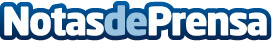 Salvador Escoda S.A lanza la campaña CLIMATÍZATE con Mundoclima® en televisiónSalvador Escoda S.A., distribuidora de material para instalaciones de climatización, agua, gas, energías renovables y aislamiento lanza la campaña "CLIMATÍZATE" con Mundoclima® en la cadena catalana TV3Datos de contacto:Maria Escoda630150219Nota de prensa publicada en: https://www.notasdeprensa.es/salvador-escoda-s-a-lanza-la-campana Categorias: Nacional Marketing Televisión y Radio Cataluña E-Commerce Sector Energético http://www.notasdeprensa.es